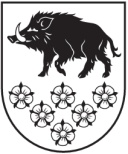 LATVIJAS REPUBLIKAKANDAVAS NOVADA DOMEDārza iela 6, Kandava, Kandavas novads, LV - 3120 Reģ. Nr.90000050886,Tālrunis 631 82028, fakss 631 82027, e-pasts: dome@kandava.lvKandavāAPSTIPRINĀTSKandavas novada domes sēdē2018.gada 28.februārī  (protokols Nr.2     3.§)Kandavas novada domes saistošie noteikumi Nr.4“ Grozījumi  Kandavas novada domes 2016. gada 24. novembra saistošajos noteikumos Nr. 14 „Par pabalstu piešķiršanu Kandavas novada iedzīvotājiem””Izdoti saskaņā ar likuma „Sociālo pakalpojumu un sociālās palīdzības likuma”35.panta ceturto un piekto daļu un likuma “Par palīdzību dzīvokļa jautājumu risināšanā” 25.2panta piekto daļu, likuma “Par pašvaldībām” 43.panta trešo daļuIzdarīt Kandavas novada domes 2016.gada 24.novembra saistošajos noteikumos Nr.14 „Par pabalstu piešķiršanu Kandavas novada iedzīvotājiem” (turpmāk- noteikumi) šādus grozījumus:Svītrot noteikumu VI. nodaļu “Brīvpusdienas  skolēniem no trūcīgām un maznodrošinātām ģimenēm, vai ģimenēm, kura nonākušas krīzes situācijā”.Svītrot noteikumu 14.3. apakšpunktu.Kandavas novada domes priekšsēdētāja   (personiskais paraksts)   I. PriedePaskaidrojuma rakstsKandavas novada domes saistošo noteikumu Nr.4“Grozījumi  Kandavas novada domes 2016. gada 24. novembra saistošajos noteikumos Nr. 14 „Par pabalstu piešķiršanu Kandavas novada iedzīvotājiem”” projektamKandavas novada domes priekšsēdētāja   (personiskais paraksts)  I. Priede1. Projekta nepieciešamības pamatojumsNoteikumi nonākuši pretrunā ar Kandavas novada domes pieņemto lēmumu 2019.gada 31.janvārī, kas ir jaunāks normatīvais dokuments.2. Īss projekta satura izklāstsNoteikumos tiek dzēsta nodaļa, kas regulē pabalsta - Brīvpusdienas  skolēniem no trūcīgām un maznodrošinātām ģimenēm, vai ģimenēm, kura nonākušas krīzes situācijā, saņemšanu un 14.3. punkts, ka  brīvpusdienas skolēniem no trūcīgām un maznodrošinātām ģimenēm, vai ģimenei, kura nonākusi krīzes situācijā.3. Informācija par plānoto projekta ietekmi uz pašvaldības budžetu.Plānotā budžeta ietvaros4. Informācija par plānoto projekta ietekmi uz uzņēmējdarbības vidi pašvaldības teritorijā.Projekts nerada ietekmi uz uzņēmējdarbības vidi pašvaldības teritorijā.5. Informācija par administratīvajām procedūrām.Saistošo noteikumu izstrāde ir Kandavas novada domes pašvaldības aģentūras „Kandavas novada sociālais dienests” ierosinājums.6. Informācija par konsultācijām ar privātpersonām.Konsultācijas ar privātpersonām, izstrādājot saistošos noteikumus, nav veiktas.